Мастер-класс по изготовлению макета «Цикл превращения бабочки».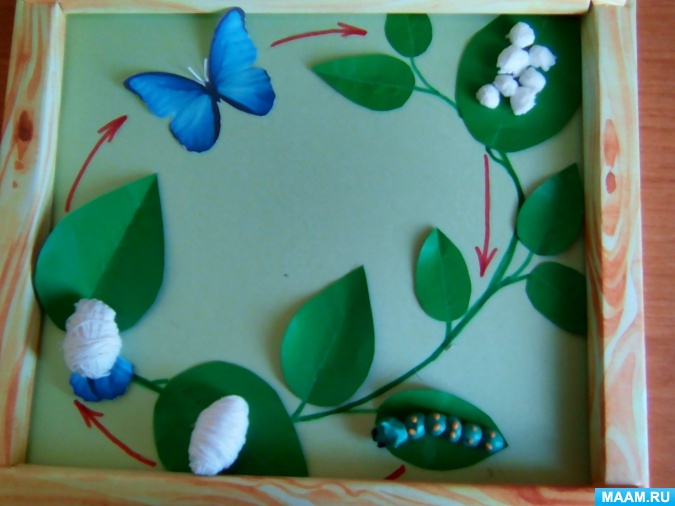 Для работы нам потребуется: - картон- цветная бумага (зеленая)- ножницы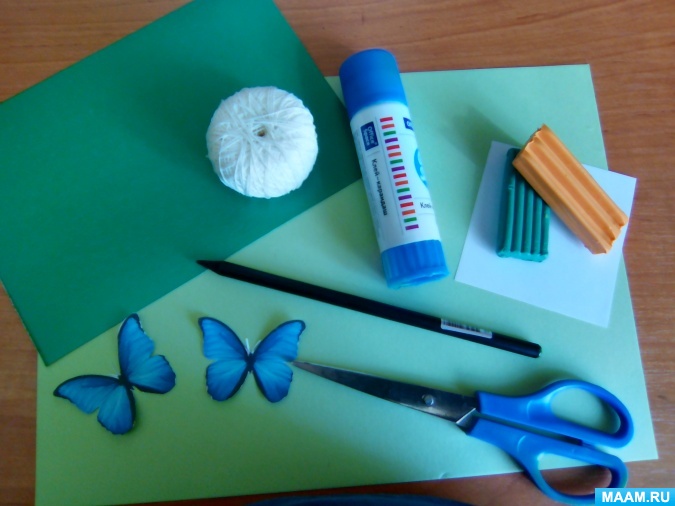 - клей- пластилин (желтый и зелёный)- белая салфетка- карандаш- картинки бабочек- клубок нитокПриступаем к изготовлению макета.Из бумаги зелёного цвета вырезаем листочки.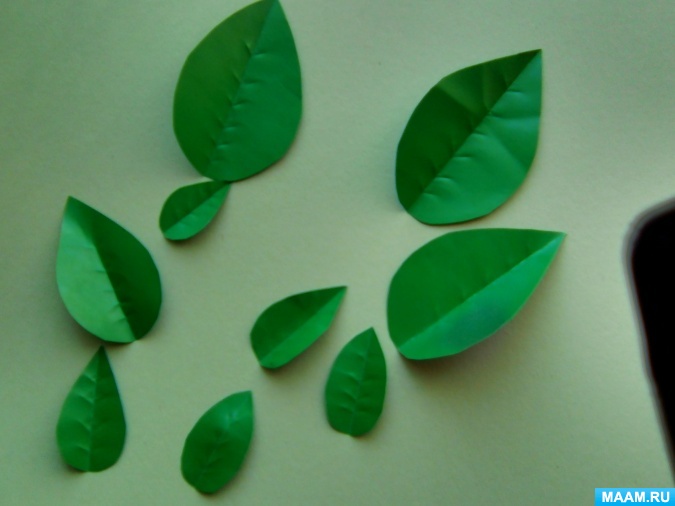 Из пластилина лепим гусеницу и располагаем её на листе.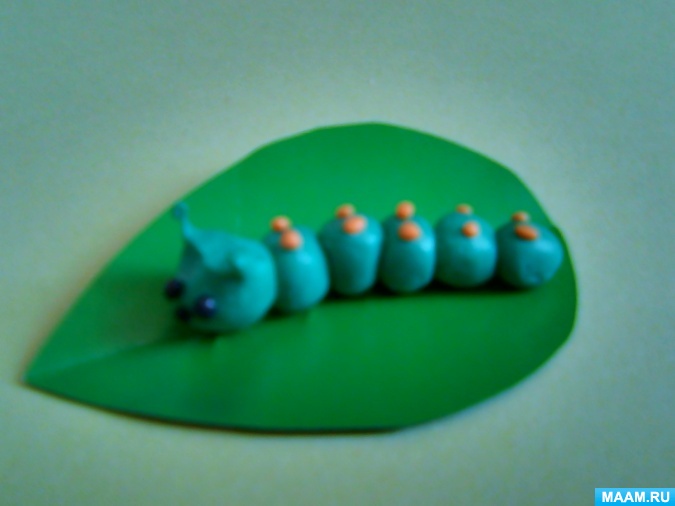 Из бумажных салфеток катаем комочки и приклеиваем на листик- это будут личинки.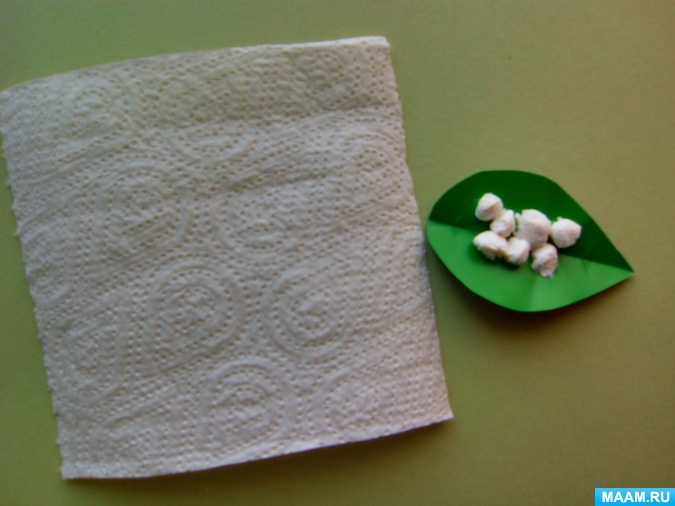 Берём скомканный кусочек бумаги и заматываем его нитками- это кокон.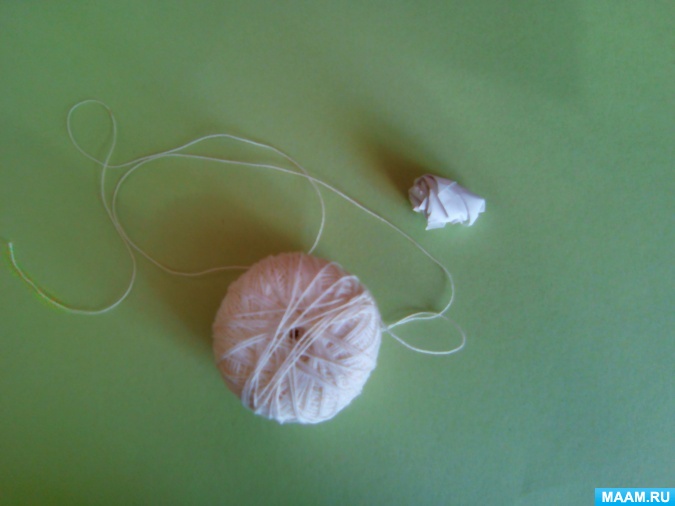 Гусеница превратилась в куколку.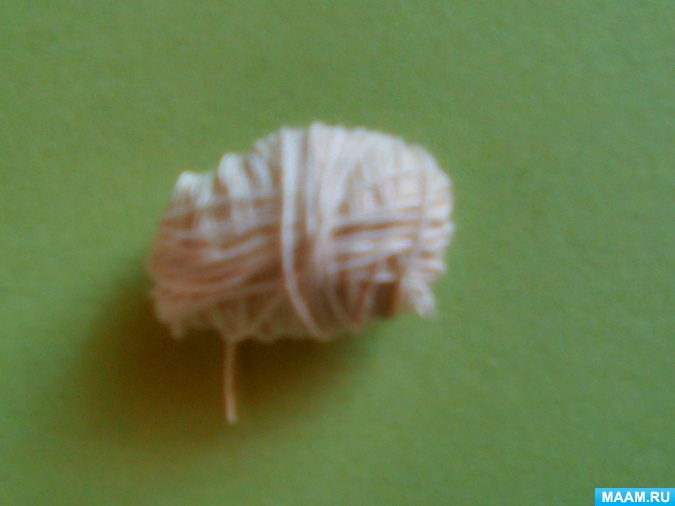 И вот кокон созрел, и из него появляется бабочка.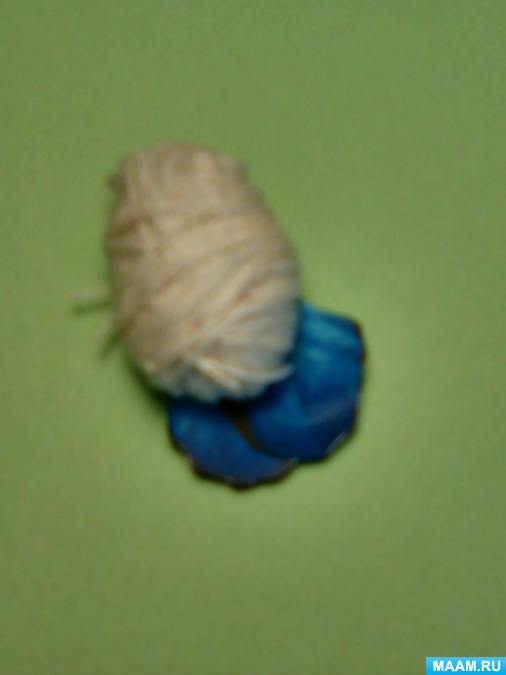 Все заготовки надо собрать в единое целое. Для этого на картонной основе рисуем зелёные веточки и располагаем наши заготовки, дополняем ещё листочками и всё, макет готов. Стрелками показываем цикличность развития.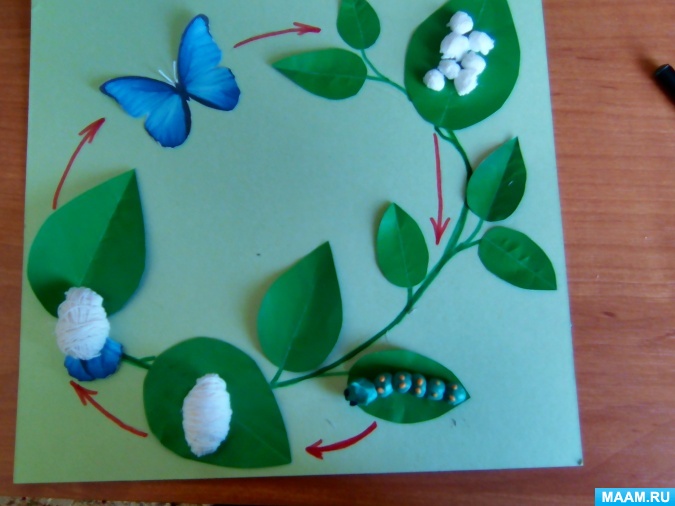 Помещаем его в рамку.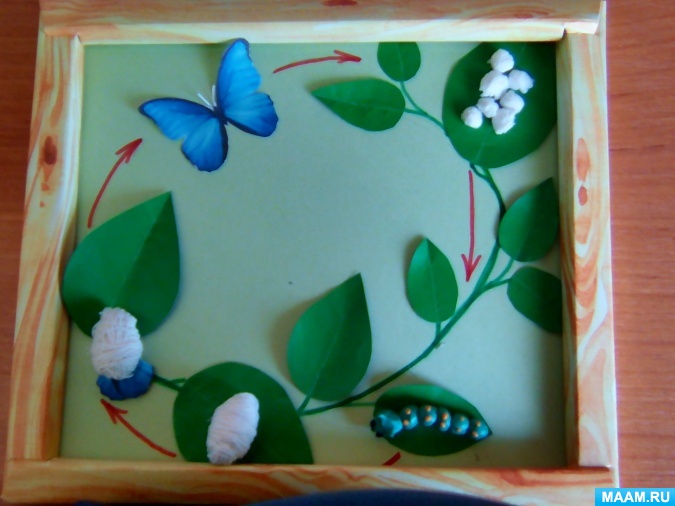 Присылаем фото, выполненной работы!